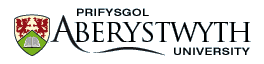 PERMISSION TO SUBMIT PHD THESIS IN ALTERNATIVE FORMATPhD Alternative FormatThe Alternative Format allows a doctoral student to submit material that is in a format suitable for publication in a peer reviewed journal rather than a traditional thesis. Apart from the inclusion of such materials, the Alternative Format thesis conforms to the same standard and is governed by the same regulations as the traditional PhD thesis. Before completing this form, please consult regulations for the degree of Doctor of Philosophy.EligibilityFull-time and part-time PhD students wishing to submit their thesis in Alternative Format must complete this form by the end of their second year of registration (FT) or fourth year (PT). NB: this option is not available to MPhil students.ProcessInterested students should make enquires to their supervisors early in their research if they feel that their output may be suitable for the Alternative Format. If they wish to apply formally, students should complete this form and submit it to their Institute. The Institute Research Monitoring Committee will decide whether an Alternative Format submission is appropriate and report this to the next Graduate School Monitoring meeting; if approved, the form should be sent to the Academic Quality and Records Office which will enter this on the student record. If the application has not been accepted, the Institute will explain the decision to the student. To be completed by the PhD candidate OFFICE USE ONLY: Name:Reference number: Department:Institute:Please describe the intended submission format and explain why this format is more appropriate for the research project than a standard thesis. What opportunities will this present for the research project? Please describe the intended submission format and explain why this format is more appropriate for the research project than a standard thesis. What opportunities will this present for the research project? Signature of candidate:Name and Signature of 1st Supervisor:(On behalf of the supervisory team)Any additional comments from 1st Supervisor: Name and Signature of Institute Director of PG studies: Date received:Date Approved:Recorded on AStRA: 